НЕВРОКОПСКА ПРОФЕСИОНАЛНА ГИМНАЗИЯ ”ДИМИТЪР ТАЛЕВ”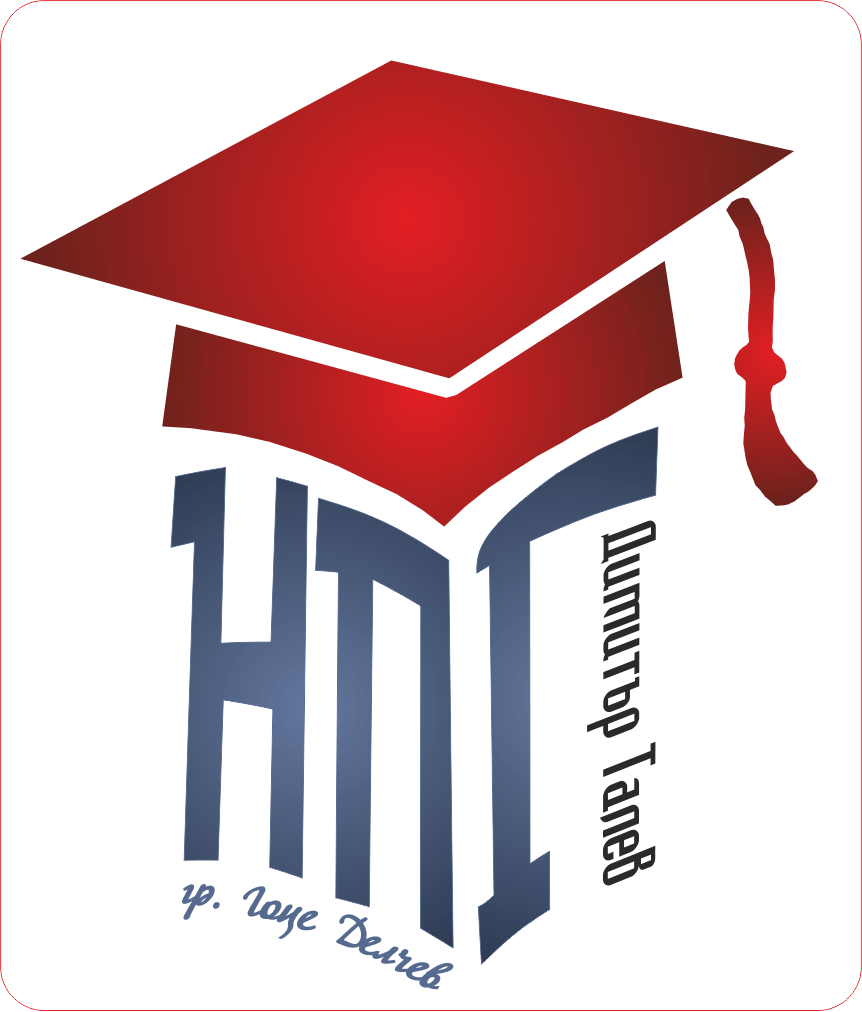 гр. Гоце Делчев, бул. “Гоце Делчев” № 36, тел.: 0751/60152 e-mail: npgdt@mail.bg, www.npg-gd.comУСЛОВИЯ ЗА УЧАСТИЕза възлагане на обществена поръчка по реда на глава осем „а“от Закона за обществените поръчки във връзка с чл.14, ал.4, т.1 с предмет: „Ремонт на открити спортни площадки” по инвестиционната програма на МОН за 2015 година и „Адаптиране и изграждане на санитарни възли в НПГ „Димитър Талев” по Национална програма „Създаване на достъпна архитектурна среда” за 2015 година“ с две обособени позиции, както следва: Обособена позиция 1: „Ремонт на открити спортни площадки” по инвестиционната програма на МОН за 2015 година“ и Обособена позиция 2: „Адаптиране и изграждане на санитарни възли в НПГ „Димитър Талев” по Национална програма „Създаване на достъпна архитектурна среда” за 2015 година“I. Общи положения1. Всеки участник може да подаде офертата си, като комплектова всички документи, описани в раздел „Допълнителна информация“ от Публичната покана, публикувана на Портала за обществени поръчки, съгласно чл. 101 а, ал. 2 от ЗОП и ги постави в един запечатан непрозрачен плик. Върху плика с офертата  се записват: адреса, определен за предаване на офертата, наименованието на поръчката, обособените позиции, за които участникът прави предложение, името на участника, адрес за кореспонденция, телефон, факс, лице за контакт и електронен адрес. Не се допуска представянето на офертите по отделните обособени позиции в отделни пликове.Офертата се представя всеки работен ден от 09.00 ч. до 17.00 ч. до срокa, посочен в Публичната покана на адрес: община Гоце Делчев, град Гоце Делчев, бул. „Гоце Делчев” №36, Неврокопска професионална гимназия „Димитър Талев”, лично, чрез упълномощен представител, чрез куриерска фирма или по пощата чрез известие за доставяне.2. Участникът може да прави предложение/да подаде оферта за една или за всички обособени позиции. Варианти на офертата не се допускат.3. В случай че офертата на участника е подписана от лице, което няма представителна власт, задължително се прилага пълномощно (оригинал или нотариално заверено копие) от представляващия участника.В случай че участникът е обединение, което не е юридическо лице се представя копие на договора за обединение, съгласно Закона за задълженията и договорите (ЗЗД), подписан от лицата в обединението. Когато в договора не е посочено лицето, което представлява участниците в обединението, задължително се представя и документ, подписан от лицата в обединението, в който се посочва представляващият.В случай че участникът предлага ползването на подизпълнител/-и, същият трябва да посочи предвидените подизпълнители, видовете работи от предмета на поръчката, които ще се предложат на подизпълнителите и съответстващият на тези работи дял в проценти от стойността на обществената поръчка. Подизпълнителите следва да представят: декларация за съгласие за участие на подизпълнител, подписана от лицето/лицата, които представляват подизпълнителя.4. Срокът на валидност е 120 (сто и двадесет) календарни дни от крайния срок за подаване на офертите. Срокът на валидност на офертата е времето, през което участникът е обвързан с условията на представената от него оферта. Възложителят може да изиска от класираните участници да удължат срока на валидност на офертите си до момента на сключване на договора за поръчката.5. Отварянето на офертите се извършва от комисия, съгласно чл. 101г и при условията на чл. 68, ал. 3 от Закона за обществените поръчки. Отварянето на офертите е публично и на него могат да присъстват участниците в обществената поръчка или техни упълномощени представители, както и представители на средствата за масово осведомяване и други лица при спазване на установения режим за достъп до сградата, в която се извършва отварянето. Информация за датата и часа на отваряне на офертите се намира в Публичната покана.6. По отношение на техническите предложения, комисията при необходимост може в определен от нея срок, който не може да бъде по - кратък от 2 (два) работни дни, да проверява заявените данни, включително чрез изискване на информация от други органи и лица, както и да изисква разяснения за заявени от тях данни и/или допълнителни доказателства, като тази възможност не може да се използва за промяна на техническото предложение на участниците.Оферти, за които е установено, че не отговарят на изискванията на възложителя, в т. ч. на минималните изисквания, посочени в публичната покана и на техническата спецификация, не подлежат на оценяване от комисията, съгласно критерия за оценка на офертите.II. Методика за определяне комплексна оценка на офертите. Показатели и относителната им тежест.Оценка и класиране на всяка оферта ще се извършва само при условие, че тя е пълна.За изпълнител ще бъде определен участникът представил икономически най-изгодната оферта при следните показатели:Критерий - ИКОНОМИЧЕСКИ НАЙ-ИЗГОДНА ОФЕРТАПоказатели за оценка и методика.Методика за изчисляване оценката на офертитеКомплексна оценка (КО)Комплексната оценка (КО) се определя като сбор от оценките по посочените по-горе показатели по следната формула:КО = А + Б + ВИкономически най-изгодно предложение е получилото най-висока комплексна оценка от максималния брой 100 точки.А. Предложена цена.Оценката се определя на базата на предложените цени на участниците. Тя се изчислява като съотношение между най-ниската предложена цена и цената предложена от съответния участник. Полученият резултат се умножава с коефициент 50. Най-ниската предложена цена получава най-високата оценка. Оценяването по този показател се изразява чрез следната формула:       най-ниска предложена ценаА = _________________________ x 50              цена на участникаПолученият резултат се закръглява до втория знак след десетичната запетая.Б. Срок за изпълнение.Оценката се определя на базата на предложения срок за изпълнение на участниците. Тя се изчислява като съотношение между най-ниският предложен срок и срокът предложен от съответния участник. Полученият резултат се умножава с коефициент 5. Най-ниският предложен срок получава най-високата оценка. Оценяването по този показател се изразява чрез следната формула:       най-кратък предложен срокБ = ___________________________ x 5      срок предложен от участникаЗАБЕЛЕЖКА: Предложеният срок за изпълнение, следва да е съобразен с графика, като етапност и последователност на изпълнението, както и съобразено с нуждите и целите на обекта, с предложената методологията и организацията на изпълнението, с възможностите за реално вместване в посочения график при наличната ресурсна обезпеченост на участника.Полученият резултат се закръглява до втория знак след десетичната запетая.В. Организация и метод на изпълнение.Оценката по този показател е експертна. Тя е в диапазон от 0 до 45 т. Извършва се чрез сравняване на представените концепции за работа, обосновки и доказателства в отделните оферти. По този показател комисията оценява предложенията, както следва:45 т. Максималният брой точки получава участникът, чиято концепция за работа удовлетворява в най-висока степен нуждите на Възложителя по отношение на ефективност и целесъобразност и дава най-висока гаранция за качественото и точно изпълнение на възложената работа. Подробно и задълбочено е описана организацията на изпълнение и методологията на работа.25 т. Получава участникът, в чиято концепция за работа недостатъчно и незадълбочено е описана организацията на изпълнение и методологията на работа.5 т. Получава участникът, в чиято концепция за работа е представено повърхностно описание на организацията на изпълнение и методологията на работа.0 т. Получава участник, който не е представил описание на организация на изпълнение и методология на работа.Комисията класира на първо място и предлага за изпълнител участникът, който е получил най-много точки.Комисията класира допуснатите до разглеждане оферти по низходящ ред, като за спечелил се обявява участникът с най-голям брой точки. В случай, че комплексните оценки на две или повече оферти са равни, за икономически най-изгодна ще бъде приета тази оферта, в която се предлага най-ниска цена.III. Прогнозна стойностПрогнозната и максимална стойност за изпълнение предмета на настоящата обществена поръчка е както следва:Обособена позиция 1: „Ремонт на открити спортни площадки” по инвестиционната програма на МОН за 2015 година“ – 100858,33 (сто хиляди осемстотин петдесет и осем лева и тридесет и три ст.) лв. без ДДС или 121 030 (сто двадесет и една хиляди и тридесет) лв. с ДДС.Обособена позиция 2: „Адаптиране и изграждане на санитарни възли в НПГ „Димитър Талев” по Национална програма „Създаване на достъпна архитектурна среда” за 2015 година“ – 8833,33 (осем хиляди осемстотин тридесет и три лева и тридесет и три ст) лв. без ДДС или 10 600 (десет хиляди и шестстотин лева) лв. с ДДС.Посочените стойности са максимални и участник представил оферта, съдържаща ценово предложение над указаната стойност ще бъде предложен за отстраняване от участие.IV. Сключване на договор и гаранция за изпълнение на договор1. Възложителят сключва договор с избрания изпълнител, като последният представя при сключването на договора гаранция за изпълнение на договора, в размер на 3 % (три на сто) от сумата по договора без ДДС и се освобождава след изтичане на 3 (три) месеца от датата на подписване на Приемно-предавателен протокол в случай на внасяне чрез платежен документ. При гаранция за изпълнение, представена като банкова гаранция, срокът й на валидност не може да бъде по-малък от 3 (три) месеца от датата на подписване на Приемно-предавателен протокол. Видът на гаранцията – парична сума или банкова гаранция се избира от участника.В случай че участникът определи да внесе гаранцията за изпълнение на договора под формата на парична сума, тя се превежда по банковата сметка на МОН, в БНБ ЦУ, в лева IBAN: BG85BNBG96613300149101; BIC: BNBGBGSD.В случай че участникът избере да представи гаранцията за изпълнение под формата на банкова гаранция, то същата следва да бъде издадена съгласно образеца на Възложителя. Оригиналът на банковата гаранция се представя преди сключване на договора за изпълнение на поръчката.Възложителят освобождава гаранциите без да дължи лихви за периода, през който средствата законно са престояли при него.2. Съгласно чл. 101„е“, ал.2 от ЗОП при сключване на договора, определеният изпълнител представя документи, издадени от компетентен орган, за удостоверяване на липсата на обстоятелствата по чл. 47, ал.1, т. 1 и ал. 2, т.2, т.4 и т.5 от ЗОП,  декларация по чл. 47, ал. 9 от ЗОП за отсъствие на обстоятелствата  по чл. 47, ал. 5 от ЗОП, декларация по липса на обстоятелства по чл. 55, ал. 7 и чл. 8, ал.8, т.2 от ЗОП и Декларация от участника и участниците в обединение (ако е приложимо) по чл. 3,т. 8 и чл. 4 от Закона за икономическите и финансовите отношения с дружествата, регистрирани в юрисдикции с преференциален данъчен режим, свързаните с тях лица и техните действителни собственици (ЗИФОДРЮПДРС), Декларация по чл.4, ал.7 и по чл.6, ал. 5, т. 3 от Закона за мерките срещу изпиране на пари (важи за Обособена позиция 1).При наличие на обстоятелствата по чл.3, т. 8 от ЗИФОДРЮПДРС, освен ако не са налице обстоятелствата по чл. 4 от същия закон, с участникът не се сключва договор.V. Оглед на обекта:Участникът в настоящата обществена поръчка трябва да извърши оглед на обекта, за което се представя в офертата двустранно подписана декларация между представител на участника и представител на Възложителя.VI. Лице за контакти:Мария Георгиева, тел. 0894/627165;Приложение № 1 – Техническа спецификация на Възложителя.Приложение № 2 - Проект на договор;Приложение № 3 - Образец на Техническо предложениеПриложение № 4 - Образец на Ценово предложение;Приложение № 5 - Образец на банкова гаранция за изпълнение;Приложение № 6– Представяне на участника;Приложение № 7 – Декларация по чл. 3, т. 8 и чл. (ЗИФОДРЮПДРС);Приложение 8 – Декларация по чл.4, ал.7 и по чл.6, ал. 5, т. 3 от Закон за мерките срещу изпирането на пари (ЗМИП)                                                                                 ДИРЕКТОР                                                                                  НПГ „Димитър Талев”:...................         /Мария Георгиева/    										Приложение 1ТЕХНИЧЕСКА СПЕЦИФИКАЦИЯОтносно: „Ремонт на открити спортни площадки” по инвестиционната програма на МОН за 2015 година и „Адаптиране и изграждане на санитарни възли в НПГ „Димитър Талев” по Национална програма „Създаване на достъпна архитектурна среда” за 2015 година“ с две обособени позиции, както следва: Обособена позиция 1: „Ремонт на открити спортни площадки” по инвестиционната програма на МОН за 2015 година“ и Обособена позиция 2: „Адаптиране и изграждане на санитарни възли в НПГ „Димитър Талев” по Национална програма „Създаване на достъпна архитектурна среда” за 2015 година“.Всички заложени в Техническата спецификация видове работи следва да се изпълнят в съответствие с действащите технически нормативни изисквания за съответния вид работа1. Количество и обем:За обособена позиция 1:  „Ремонт на открити спортни площадки” включващи: „Изграждане на спортна площадка с изкуствена трева”, „Изработване на външно осветление за спортна площадка” и „Преасфалтиране на открита спортна площадка”. Предвижда се подготовка за направа на нова настилка и полагане на изкуствена трева. Изграждане на бетонов борд (подпорна стена) за преодоляване на денивелацията между игрището и съседната детска градина и изграждане на ограда, състояща се от вбетонирани метални колове и оградна мрежа. Предвижда се осветяване на спортната площадка. За преасфалтирането на откритата спортна площадка се предвижда фрезоване и повърхностна обработка с битум, доставка и полагане на асфалтобетон – плътна смес за горен пласт 24кг./м2/1см.За обособена позиция 2: Предвижда се адаптиране и изграждане на два броя  санитарни помещения (тоалетни) достъпни за хора със специални нужди, както следва:На приземното ниво (кота -2,40) към фоайето с достъпния вход на Сграда № 3 и Сграда № 4 (официален ученически вход) се обособява достъпен санитарен възел на мястото на мокро помещение за чистачка. Разположението му е директно срещу входа на сградата и централно ъв фоайето се предвижда преддверие към достъпната тоалетна.Втората достъпна тоалетна е предвидена да се разположи в Сграда 1 (физкултурен салон) на кота -0,63. Това ниво ще бъде достъпно с изградена нова стълбищна платформа и е в непосредствена близост до двора на училището и физкултурния салон. За целта ще бъде използвана част от мокро помещение – съблекалня.Санитарните помещения достъпни за хора със специални нужди да с врати с размери 100/210 см и да са оборудване със съответните ръкохватки.2. Срок за изпълнение:За Обособена позиция 1 – не повече от 60 календарни дни, считано от датата на подписване на договор.За Обособена позиция 2 – не повече от 30 календарни дни, считано от датата на подписване на договор.3. Гаранционен срок:За Обособена позиция 1 и 2 – не повече от 5 (пет) години, считано от датата на подписване на окончателен протокол за приемане на обекта/тите.4. Количествена сметкаЗа Обособена позиция 1 КОЛИЧЕСТВЕНА СМЕТКА За Обособена позиция 2КОЛИЧЕСТВЕНА СМЕТКА НПГ "Димитър Талев", гр. Гоце Делчев - адаптиране на санитарни възлиПриложение 2 ПроектД О Г О В О Р №…..за СМРДнес …………………….. 2015 г., в гр. Гоце Делчев, междуНеврокопска професионална гимназия „Димитър Талев”, представлявано от Мария Костадинова Георгиева – директор и Светлана Иванова Баталова – главен счетоводител,  със седалище и адрес на управление: област Благоевград, община Гоце Делчев, гр. Гоце Делчев 2900, бул. „Гоце Делчев” № 36, Булстат: 000014249, наричано за краткост ВЪЗЛОЖИТЕЛ, от една странаи................................................................(наименование на изпълнителя), представлявано от ..............................................- ……………………….(длъжност), със седалище и адрес на управление:..............................................., Булстат/ЕИК:  .......................... , от друга страна, наричано за краткост ИЗПЪЛНИТЕЛ, на основание чл. 101 е и във връзка с чл. 14, ал. 5, т. 1 се сключи настоящият договор за следното: ПРЕДМЕТ НА ДОГОВОРА(1) ВЪЗЛОЖИТЕЛЯТ възлага, а ИЗПЪЛНИТЕЛЯ приема да извърши СМР/ремонт на обект:………………, в сграда – публична държавна собственост, управлявана от …………………, находяща се в ……………….(адрес).(2) Дейността по ал. 1 се извършва съгласно предоставената документация и количествено-стойностна сметка – Приложение № 1 към договора, представляващо ценовото предложение на изпълнителя за участие в процедурата.(3) Ако в хода на изпълнение на възложените СМР се установи, че се налага извършването на непредвидени СМР (различни от специфицираните в Приложение № 1), те се изпълняват след одобрение от ВЪЗЛОЖИТЕЛЯ, въз основа на подготвена от ИЗПЪЛНИТЕЛЯ и инвеститорския контрол, заменителна таблица в размер до 15% от дейностите, в рамките на договорената стойност по чл. 3 на договора, след одобрение от МОН..ИЗПЪЛНИТЕЛЯТ следва да извърши видовете и количества СМР, в изпълнение предмета на договора със своя работна сила, нови материали, съоръжения, собствени средства за работа (инструменти, механизация и други подобни) в съответствие с офертата си за участие в процедурата. ЦЕНИ И НАЧИН НА ПЛАЩАНЕЗа изпълнение на предмета на договора ВЪЗЛОЖИТЕЛЯТ дължи на ИЗПЪЛНИТЕЛЯ цена в размер на ………………..лв. (словом:..............................................) и………………………………..лв.(словом:..............................) с ДДС, съответстваща на оферираната от него стойност за изпълнение на СМР съгласно Приложение № 1. В 7/седем/ дневен срок след подписване на договора ВЪЗЛОЖИТЕЛЯТ превежда по банковата сметка на ИЗПЪЛНИТЕЛЯ авансово плащане до 30 % от стойността по чл. 3 на договора срещу представена фактура. Разплащането на оставащата дължима сума за изпълнени и приети дейности по договора ще се извършва, както следва:          5.1. Междинно плащане при достигане до 90% (деветдесет процента) от цената на договора по чл. 3, се извършва след представяне и одобрение на отчета за изпълнени СМР (бивш акт образец 19) и фактура. Авансът се приспада в издадената фактура.         5.2. Окончателно плащане в размер на оставащата сума до крайната  цена на договора по чл. 3, в 20 (двадесет) дневен срок от приемане на изпълнените СМР без забележки с подписан Приемно-предавателен протокол или издадено удостоверение за въвеждане в експлоатация (ако е приложимо).       Чл. 6. При възникване на допълнителни или непредвидени количества и видове строителни работи в рамките на договорената стойност и при изготвяне на заменителна таблица, цените на отделните видове работи се определят по следния начин:        6.1. За допълнителни количества по оферирани видове работи – съгласно цените от офертата.        6.2. За непредвидени в офертата видове работи:        6.2.1. В случай, че цените на тези видове дейности са включени в последното издание на сборник „Справочник на цените в строителството” (издание на Консорциум „СЕК”), единичните цени се определят въз основа на посочените в сборника стойности и добавената печалба на ИЗПЪЛНИТЕЛЯ в съответствие с предложената в офертата.        6.2.2. В случай, че няма посочени стойности в „Справочник на цените в строителството”, единичните цени се определят на база доказани с анализ цени, калкулирани в съответствие с предложените в офертата ценообразуващи показатели по УСН и ТНС, като разходите за материали и механизация се изчисляват на база приложени фактури. Анализните цени се одобряват от ВЪЗЛОЖИТЕЛЯ и инвеститорския контрол.	Чл. 7. Плащанията се извършват в български лева по банков път по сметка на ИЗПЪЛНИТЕЛЯ.	Чл. 8. При прекратяване на договора поради неизпълнение на задължения от страна на ИЗПЪЛНИТЕЛЯ, авансово преведената сума (ако има такава) се възстановява по сметка на ВЪЗЛОЖИТЕЛЯ.III. СРОКОВЕ ЗА ИЗПЪЛНЕНИЕЧл. 9. ИЗПЪЛНИТЕЛЯТ се задължава да извърши всички описани в количествената сметка СМР и наложилите се за реализацията на обекта непредвидени работи, включително подписването на Приемно-предавателен протокол в срок до …………………. календарни дни от подписване на Протокол обр. 2/Заповедна книга. Подписването на Протокол обр. 2/Заповедна книга да се осъществи не по късно от 10 дни след сключване на договора. IV. ГАРАНЦИОННИ СРОКОВЕ И ГАРАНЦИЯ ЗА ИЗПЪЛНЕНИЕ	Чл. 10. Гаранционните срокове на строително-монтажните работи са …………., съгласно офертата. /не по малки от регламентираните по Наредба № 2 от 31.07.2003 г. към ЗУТ/	Чл. 11. Гаранционните срокове текат от датата на подписване на Приемателно-предавателен протокол.	Чл. 12. (1) ИЗПЪЛНИТЕЛЯТ се задължава при първо писмено искане от ВЪЗЛОЖИТЕЛЯ или надзорния орган, направено в гаранционния срок, в 14 (четиринадесет) дневен срок да отстрани за своя сметка всички констатирани гаранционни дефекти и недостатъци, които не отговарят на договореното качество.(2) Ако ИЗПЪЛНИТЕЛЯТ не отстрани недостатъците по предходната алинея в 14 (четиринадесет) дневен срок след получаване на писменото искане, ВЪЗЛОЖИТЕЛЯТ има право да отстрани недостатъците за сметка на ИЗПЪЛНИТЕЛЯ, като ангажира друго физическо или юридическо лице, а разходите за това  да задържи от представяната гаранция за изпълнение.	Чл. 13. Гаранцията за изпълнение на договора е 3 % от сумата по чл. 3 без ДДС и се освобождава след изтичане на 3 (три) месеца от датата на подписване на Приемно-предавателен протокол в случай на внасяне чрез платежен документ. При гаранция за изпълнение, представена като банкова гаранция, срокът й на валидност не може да бъде по-малък от 3 (три) месеца от датата на подписване на Приемно-предавателен протокол.	Чл. 14. Върху гаранцията за изпълнение не се дължат лихви.V. ПРИЕМАНЕ НА ИЗВЪРШЕНИТЕ СМР            Чл. 15. ИЗПЪЛНИТЕЛЯТ уведомява писмено ВЪЗЛОЖИТЕЛЯ и инвеститорския контрол, че обекта е завършен и готов за приемане.   	Чл. 16. Извършените СМР се приемат, както следва:              16.1. С акт за скрити работи – работите, подлежащи на закриване, подписан  между извършващия инвеститорски контрол на обекта и ИЗПЪЛНИТЕЛЯ.             16.2. С отчети  за изпълнените СМР (бивш акт обр. 19), подписани  между извършващия инвеститорски контрол на обекта и ИЗПЪЛНИТЕЛЯ.              16.3. С Приемно-предавателен протокол окончателно извършените СМР, подписан между ВЪЗЛОЖИТЕЛ или упълномощено от него лице, ИЗПЪЛНИТЕЛ и инвеститорския контрол на обекта предмет на настоящия договор.Чл. 17. На всеки етап от приемането ИЗПЪЛНИТЕЛЯТ е длъжен да отстрани за своя сметка всички установени дефекти, както и да отстрани виновно допуснати грешки, ако такива бъдат констатирани.VI. ПРАВА И ЗАДЪЛЖЕНИЯ НА ВЪЗЛОЖИТЕЛЯ	Чл. 18. ВЪЗЛОЖИТЕЛЯТ се задължава:	18.1. Да осигури на ИЗПЪЛНИТЕЛЯ достъп до обекта, предмет на договора.18.2. Да съгласува заповедната книга/Протоколт обр. 2 за изпълнението на строежа и уведоми ИЗПЪЛНИТЕЛЯ за лицата, които ще изпълняват функции на инвеститорски контрол, при необходимост.18.3.Да назначи комисия за приемане на извършените СМР в срок до три дни след получаване на покана от ИЗПЪЛНИТЕЛЯ за приемане на изпълнението.18.4.Да приеме изпълнените СМР в съответствие с клаузите на настоящия договор.18.5.Да плати цената по договора по начина и в уговорените срокове.	Чл. 19. ВЪЗЛОЖИТЕЛЯТ има право:        	19.1.Да проверява изпълнението на възложеното по силата на този договор по всяко време.        	19.2. Да променя и/или допълва техническата документация в процеса на работата по настоящия договор, а ИЗПЪЛНИТЕЛЯТ се задължава да се съобразява с писмените нареждания на ВЪЗЛОЖИТЕЛЯ и инвеститорски контрол и да действа съобразно с тях.       	19.3. Да не носи отговорност за действия и/или бездействия на ИЗПЪЛНИТЕЛЯ по време на изпълнение на предмета на договора, в резултат на които възникнат:      	19.3.1.Смърт или злополука, на което и да било физическо лице.      	19.3.2.Загуба или нанесена вреда на каквото и да било имущество в и извън обектите.ПРАВА И ЗАДЪЛЖЕНИЯ НА ИЗПЪЛНИТЕЛЯ.	Чл. 20. ИЗПЪЛНИТЕЛЯТ се задължава:20.1. Да изпълни качествено всички СМР, в съответствие с количествено-стойностната сметка, техническото предложение за изпълнение на поръчката, действащите и приложими нормативни разпоредби, технически нормативи, стандарти, професионални правила, както и в съответствие с постигнатите между страните договорености. 20.2. При извършване на СМР да влага само нови материали, отговарящи на необходимите стандарти и придружени с необходимите сертификати за качество.  20.3. Да подготвя и съхранява всички актове за изпълнени СМР за обекта съгласно Наредба № 3 от 31.07.2003 г. за съставяне на актове и протоколи по време на строителството.         20.4. Да извършва за своя сметка всички работи по отстраняването на допуснати от него грешки, недостатъци и др. констатирани от надзорните органи на ВЪЗЛОЖИТЕЛЯ.20.5. Да предоставя на ВЪЗЛОЖИТЕЛЯ:         20.5.1.Заповедната книга за обекта – при поискване, за вписване на заповеди;         20.5.2.Отчети за изпълнени и приети СМР за обекта /бивш акт образец 19/;         20.5.3.Сертификати на вложените материали;         20.5.4. Паспорти на монтираните машини и съоръжения и попълнени гаранционни карти;   20.6. Да реализира мерки, които не допускат негативно въздействие върху учебния процес в училището и материални или нематериални щети на лица в или около обекта.20.7. Да поддържа обекта чист, да складира и/или отстранява излишните материали и механизация, да почиства и изнася от обекта ежедневно всички отпадъци, като ги изхвърля на определените за това места.20.8. Да не спира и/или препятства нормалната експлоатация на съседни имоти, прилежащата тротоарна площ и движението на транспортни средства до обекта.20.9. Да организира ползването на вода, ток и тротоарно право (околно пространство) за нуждите на строежа.20.10. Да води Заповедна книга на обекта, в която да вписва всички факти и обстоятелства, възникващи по време на строителството и по-специално: начало на работата, съществени фактори, имащи отношение към сигурността на работата, фактори, ускоряващи работния процес и/или такива, които могат да доведат до прекъсване или забавяне на работата, както и всички други обстоятелства, които могат да окажат влияние върху качеството и безопасността на работата. Заповедната книга, с изпълнените чертежи и детайли и с вписаните в нея графични данни с номера за действително свършената работа, се завежда в един екземпляр и след техническото приемане на строежа се предава на ВЪЗЛОЖИТЕЛЯ.         20.11. Да застрахова професионалната си отговорност съгласно Наредба за условията и реда за задължително застраховане в проектирането и строителството за сума, съответстваща на действителната стойност на извършваните СМР преди сключване на договора.         20.12.Да застрахова против трудова злополука всички наети на строителния обект работници, както и ръководния персонал за вреди преди сключване на договора.         20.13.Да уведоми писмено ВЪЗЛОЖИТЕЛЯ за готовността да се състави протокол за приемане на извършените СМР и да изготви и предаде на извършващия инвеститорски контрол на обекта, всички документи и актове по Наредба № 3/2003 г., съставени по време на строителството.          20.14.Да подготви и предаде на ВЪЗЛОЖИТЕЛЯ два броя разпечатани на хартия екзекутивни чертежи на изпълнените строително-монтажни работи не по-късно от два дни преди подписване на Протокол акт обр. 16 за строежа /когато е необходимо/.         20.15.Да предаде извършените СМР за строежа с Приемно-предавателен протокол и съдейства за изпълнение на процедурата за получаване на разрешение за ползване /когато е необходимо/.         20.16. Да носи пълна отговорност за безопасността на всички видове работи и дейности на строежа, за безопасността на работниците и за спазване на правилата за безопасност и охрана на труда.        20.17.Да осигурява и поддържа за своя сметка охрана на строежа, с което поема пълна отговорност за неговото състояние до предаването му на ВЪЗЛОЖИТЕЛЯ.        20.18.През време на изпълнение на строително-монтажните работи да обезопаси по съответния начин строителната площадка, включително използваната част от тротоара. След приключване на строително-монтажните работи да почисти и извози строителните отпадъци и да освободи площадките от своята механизация в три дневен срок след приключване работата на приемателната комисия.         20.19.Да заплаща за своя сметка всички разходи, свързани с плащане на санкции, глоби и др., свързани с изпълняваното строителство в обекта и произтичащи от негови действия.          20.20. Отстраняването на констатираните недостатъци се извършва от ИЗПЪЛНИТЕЛЯ в срок от 7 (седем) календарни дни от датата на Приемно-предавателен протокол. Отстраняването се удостоверява с подписване между страните на Приемно-предавателен протокол за изпълнени СМР без забележки.20.21. Да направи всичко необходимо по време на строителството, да не допусне повреди или разрушения на инженерната инфраструктура в и извън границите на строежа при осъществяване на действия по изпълнение на договора. В случай, че по своя вина ИЗПЪЛНИТЕЛЯТ причини вреди по предходното изречение, то възстановяването им е за негова сметка.	ЧЛ. 21. ИЗПЪЛНИТЕЛЯТ няма право:	21.1. Да преотстъпи цялостното изпълнение по този договор на трети лица, но има право да възложи изпълнението на отделни договорени работи на подизпълнители, посочени в неговата оферта.	21.2. Да се позовава на незнание, непълноти в проектната документация и/или непознаване на спецификите на обекта, предмет на договора.VІІI. ОТГОВОРНОСТ. САНКЦИИ.	Чл. 22. ИЗПЪЛНИТЕЛЯТ отговаря пред ВЪЗЛОЖИТЕЛЯ и инвеститорския контрол за качеството на използваните материали и монтирани съоръжения, както и за качеството и точността на извършената работа на обекта.	Чл. 23. (1)В случай, че ИЗПЪЛНИТЕЛЯТ не извършва работата по този договор в съответствие с проектната и техническата документация, не спазва одобрените чертежи и детайли, както и техническите правила и стандарти, ВЪЗЛОЖИТЕЛЯТ има право:23.1. Да прекрати по-нататъшната дейност на ИЗПЪЛНИТЕЛЯ по изпълнение на поръчката.23.2.Да изисква промени в изпълнението, ако във влаганите материали не съответстват на отразените  в количествено-стойностна сметка. (2) В случай, че ВЪЗЛОЖИТЕЛЯТ или надзорният орган преценят, че част или цялата извършена работа не отговаря на техническото задание и действащите и приложими нормативни разпоредби, технически нормативи, стандарти, професионални правила, както и в съответствие с постигнатите между страните договорености, ВЪЗЛОЖИТЕЛЯТ или инвеститорския контрол имат право да задължат ИЗПЪЛНИТЕЛЯ да разруши некачествено изпълнените СМР и да ги извърши отново за своя сметка.	Чл. 24. (1) При забавено изпълнение на задълженията по настоящия договор по чл. 10 ИЗПЪЛНИТЕЛЯТ дължи на ВЪЗЛОЖИТЕЛЯ неустойка в размер на:24.1.за всеки от първите седем дни по 0,2 % (нула цяло и две десети процента) дневно от цената на договора по чл. 3;24.2.за всеки от вторите седем дни по 0,5% (нула цяло и пет десети процента) дневно от цената на договора по чл. 3;24.3.за всеки от следващите дни по 1.0% (един процент) дневно от цената на договора по чл. 3, но не повече от 20% (двадесет процента) от цената на договора по чл. 3.(2) ВЪЗЛОЖИТЕЛЯТ прихваща неустойката по ал.1 от дължимите плащания към  ИЗПЪЛНИТЕЛЯ.	ІХ.ПРЕКРАТЯВАНЕ НА ДОГОВОРА.   	Чл. 25. Настоящият договор може да бъде прекратен25.1. По взаимно съгласие              25.2. При виновно неизпълнение на задълженията на една от страните по договора с 10-дневно писмено предизвестие от изправната до неизправната страна.              25.3. С писмено уведомление от ВЪЗЛОЖИТЕЛЯ при спиране на строително-монтажните работи с повече от 10 календарни дни по вина на ИЗПЪЛНИТЕЛЯ.              25.4. Когато са настъпили съществени промени във финансирането на поръчката, предмет на договора, извън правомощията на ВЪЗЛОЖИТЕЛЯ, които той не е могъл да предвиди и предотврати или да предизвика, с писмено уведомление, веднага след настъпване на обстоятелствата.Х. ДОПЪЛНИТЕЛНИ РАЗПОРЕДБИ.             Чл. 26. По смисъла на този договор Надзорен орган на ВЪЗЛОЖИТЕЛЯ е определения от него Инвеститорски контрол на обекта.              Чл. 27. ИЗПЪЛНИТЕЛЯТ декларира, че е запознат с:състоянието на обекта, предмет на работа по договора;организацията на работа в обекта;условията за ползване на ток, вода, телефон за строителни нужди на обекта;условията за достъп до обекта, ползване на тротоарни площи и съществуващ режим на изпълнение на строителните работи в сградата;наличната проектната документация за обекта и съгласувателни писма на контролни органи по нея;наличните разрешителни за начало и изпълнение на СМР, предмет на този договор;и няма претенции за предпоставки, които могат да доведат до промяна на срока по чл. 9 за изпълнение предмета на договора.         	Чл. 28. Изменения и допълнения в настоящия договор, се извършват по взаимно писмено съгласие на страните по изключение, при наличие на условията по чл. 43, ал. 2 от ЗОП.          		Чл. 29.Споровете по изпълнение на този договор се решават чрез преговори между страните, а при непостигане на съгласие въпросът се отнася за решаване от компетентния съд.          	Чл. 30. За неуредените в настоящия договор въпроси се прилагат разпоредбите на действащото в страната законодателство.	Настоящият договор се състави и подписа в два еднообразни екземпляра - по един за всяка от страните.Неразделна част от този Договор са следните приложения:1. Техническа спецификация на Възложителя;2. Техническо  предложение на Изпълнителя;3. Ценово предложение на Изпълнителя;ВЪЗЛОЖИТЕЛ: 					  ИЗПЪЛНИТЕЛ: За НПГ „Димитър Талев”                                      ДИРЕКТОР:…………….                                            УПРАВИТЕЛ:……………………..                                (Мария Георгиева)                                                                    ГЛ. СЧЕТОВОДИТЕЛ:………….                         (Св. Баталова)Приложение 3										(образец)ДОНПГ „ДИМИТЪР ТАЛЕВ“ГР. ГОЦЕ ДЕЛЧЕВТЕХНИЧЕСКО ПРЕДЛОЖЕНИЕ ЗА ИЗПЪЛНЕНИЕ НА ПОРЪЧКАТАОБОСОБЕНА ПОЗИЦИЯ ……..От………………………………....................................……………........................................................(наименование на участника)представлявано от ................................................................................................................................,(трите имена на законния представител или изрично упълномощеното лице на участника)в качеството си на………………………………………………………………………………. ..……….….(посочва се длъжността на представителя на участника)УВАЖАЕМИ ГОСПОЖИ И ГОСПОДА,След като се запознахме с изискванията в условията за участие и поканата за възлагане на поръчка по реда на глава осем „а“от Закона за обществените поръчки, с предмет: „Ремонт на открити спортни площадки” по инвестиционната програма на МОН за 2015 година и „Адаптиране и изграждане на санитарни възли в НПГ „Димитър Талев” по Национална програма „Създаване на достъпна архитектурна среда” за 2015 година“, заявяваме:1. Желая(ем) да участвам(е) в горе цитираната обществената поръчка по Обособена позиция …….., като приемаме всички условия за участие в нея.2. При подготовката на настоящата оферта сме спазили всички изисквания на Възложителя за нейното изготвяне.3. Тази оферта е със срок на валидност 120 (сто и двадесет) календарни дни, считано от крайния срок за получаване на офертите.4. Предлаганите от нас дейности ще удовлетворяват изцяло изискванията на Възложителя, заложени в Техническата спецификация.5. Срокът за изпълнение на поръчката е………………… календарни дни от  датата на подписване на договор.6. Гаранционният срок е …………….. (не по-малко от 5) години, считано от  датата на подписване на окончателен приемателен протокол за изпълнение предмета на обществената поръчка.7. До подписването на официален договор, ако нашата оферта бъде приета, това предложение заедно с Вашето писмено известие за възлагане на договор ще формират обвързващо споразумение помежду ни.Приложения:1. Подписана и подечатана количествена сметка.2. Линеен график за изпълнение на обекта.3. Методологията и организацията на изпълнението.Забележка: Представя се отделно Техническо предложение за всяка обособена позиция, за която участникът прави предложение.Дата ................. 2015 г.					Подпис:								1. .....................................													( длъжност, име, подпис, печат )		Приложение 4										                  (образец)ДОНПГ „ДИМИТЪР ТАЛЕВ“ГР. ГОЦЕ ДЕЛЧЕВЦЕНОВО ПРЕДЛОЖЕНИЕОт …………………………....................................……………......................................................, (наименование на участника)представлявано от ....................................................................................................................., (трите имена на законния представител или изрично упълномощеното лице на участника),в качеството си на ......................................................................................................................... (посочва се длъжността на представителя на участника)Уважаеми Дами и Господа, След като се запознахме с изискванията за участие и поканата на  процедура за възлагане на поръчка по реда на глава осем „а“от Закона за обществените поръчки с предмет:, заявяваме: предлагаме да изпълним поръчката, както е описано в поканата за участие и условията за участие, по Обособена позиция …………….. за обща сума в размер на ............................................................(словом) лева без ДДС или ............................................................(словом) лева с ДДС.Тази обща сума включва всички разходи за изпълнение предмета на поръчката.Съгласни сме да поддържаме валидността на офертата си за срок от 120 (сто и двадесет) дни  от крайния срок за получаване на офертите.Приложение: Количествено-стойностна сметка.Дата : .............2015 г.      					Подпис:							1:……………………………					(длъжност и име, подпис и печат)		Приложение 5		      (образец)ДОНПГ „ДИМИТЪР ТАЛЕВ“ГОЦЕ ДЕЛЧЕВБАНКОВА ГАРАНЦИЯ ЗА ИЗПЪЛНЕНИЕДОКОЛКОТО …………………………… [име на Изпълнителя, адрес, ЕИК ] (наричано оттук нататък ”Изпълнител”) е приел в изпълнение на Договор ...............[наименование на договора], който предстои да бъде сключен с ………………………/ ЕАД, да изпълни обществената поъчка с предмет: …………………………………………………………………………………………………………(наричан оттук нататък “Договора”);И КАКТО е указано в споменатия Договор, че Изпълнителят трябва да издаде във Ваша полза банкова гаранция на стойност 3 % (три на сто) от стойността на договора, с която да гарантира изпълнението на задълженията си в съответствие с Договора;И ДОКОЛКОТО ние сме се съгласили да дадем на Изпълнителя банкова гаранция:СЛЕДОВАТЕЛНО НИЕ ................................. [наименование и седалище на банката] с настоящото потвърждаваме, че сме Гарант и отговаряме пред Вас от името на Изпълнителя, общо до ........................................... [размер на гаранцията цифром и словом], и се задължаваме безусловно и неотменяемо да Ви платим при получаване на Ваше първо подписано и подпечатано искане за плащане, деклариращо, че Изпълнителя не е изпълнил задълженията си по Договора и без възражение или основание, каквато и да е сума или суми общо в рамките на ...................................[размер на гаранцията], както е указано по-горе, без да е нужно да доказвате или да показвате основания или причини за Вашето искане или за сумата, предявена в искането за плащане.Запознати сме, че Възложителят освобождава банковата гаранция след изтичане на 3 (три) месеца от датата на подписване на Приемно-предавателен протокол. При гаранция за изпълнение, представена като банкова гаранция, срокът й на валидност не може да бъде по-малък от 3 (три) месеца от датата на подписване на Приемно-предавателен протокол.Гаранцията изтича изцяло и автоматично, ако Ваше искане, предявено съгласно горепосочените изисквания не е постъпило в ................................. [банка]  до ….. часа на ........................../дата/ на адрес ............................... След тази дата и час ангажиментът ни се обезсилва, независимо дали оригиналът на банковата гаранция ни е върнат или не.Банковата гаранция може да бъде освободена преди изтичане на валидността й само след връщане на оригинала на същата в ................................. [банка].ПОДПИСИ И ПЕЧАТ НА ГАРАНТИТЕ:(име на банка или финансова институция, адрес, дата)	Приложение 6ПРЕДСТАВЯНЕ НА УЧАСТНИКА1. Фирма /наименование/ на участника: ...................................................................................2. Седалище и адрес на управление:.........................................................................................3. Единен идентификационен код съгласно чл. 23 от Закона за търговския регистър, БУЛСТАТ и/или друга идентифицираща информация в съответствие със законодателството на държавата, в която участникът е установен: …………………………………….......................…..Телефон: .........................................................................................................................................Факс: ................................................................................................................................................Електронен адрес : ..........................................................................................................................................................3. Адрес за кореспонденция: ......................................................................................................4. Лице за контакти: ........................................................................................................................Длъжност ..........................................................................................................................................Телефон .............................................................................................................................................Факс ....................................................................................................................................................5. Обслужваща банка ...................................................................................., сметка №, по която ще бъде възстановена гаранцията за участие в процедурата (в случай че е определена от участника в пари и е преведена по банковата сметка на възложителя). ...........................................................................................................................................................Титуляр на сметката ........................................................................................................................Дата: .................................  					Подпис и печат ....................................									Приложение 7ДЕКЛАРАЦИЯпо чл. 3, т. 8 и чл. 4 от Закона за икономическите и финансовите отношения сдружествата, регистрирани в юрисдикции с преференциален данъченрежим, свързаните с тях лица и техните действителни собственици(ЗИФОДРЮПДРС)Долуподписаният/-та .............................................., ЕГН ................, притежаващ/а ЛК №..............., издадена на ................ г. от ................., с постоянен адрес: .................., вкачеството си на ................... на .................. - участник/ подизпълнител (ненужното се зачертава) в обществена поръчка с предмет: ……………..Декларирам:За представляваното от мен дружество по смисъла на § 1, т. 1 от ДР на Закона за икономическите и финансовите отношения с дружествата, регистрирани в юрисдикции с преференциален данъчен режим, свързаните с тях лица и техните действителни собственици (ЗИФОДРЮПДРС)1. Е регистрирано / Не е регистрирано (ненужното се зачертава) в юрисдикция с преференциален данъчен режим по смисъла на § 1, т, 64 от Допълнителните разпоредби на Закона за корпоративното подоходно облагане. Юрисдикцията с преференциален данъчен режим е .................................. (попълва се в случай нарегистрация в такава юрисдикция)2. Е свързано / Не е свързано (ненужното се зачертава) лице по смисъла на § 1 от Допълнителните Разпоредби на Търговския закон с дружества, регистрирани в юрисдикция с преференциален данъчен режим.3. Попада в изключението на чл. 4, т. ......... от ЗИФОДРЮПДРС.(попълва се в случай, че дружеството е регистрирано в юрисдикция спреференциален данъчен режим или е свързано с лица, регистрирани вюрисдикции с преференциален данъчен режим)4. Запознат съм с правомощията на Възложителя по чл. 6, ал. 4 от ЗИФОДРЮПДРС, вр. § 7, ал. 2 от Заключителните разпоредби на ЗИФОДРЮПДРС.Известна ми е отговорността по чл. 313 от Наказателния кодекс за посочване наневерни данни.Дата: _________ г. 					Декларатор _______________(Име, длъжност и подпис)Забележка: представя се само от участника, избран за изпълнител, при подписване на договор	Чл. 4 от Закона за икономическите и финансовите отношения с дружествата, регистрирани в юрисдикции с преференциален данъчен режим, свързаните с тях лица и техните действителни собственици1. акциите на дружеството, в което пряко или косвено участва дружество, регистрирано в юрисдикция с преференциален данъчен режим, се търгуват на регулиран пазар в държава - членка на Европейския съюз, или в друга държава - страна по Споразумението за Европейското икономическо пространство, или на пазар, включен в списъка по Кодекса за социално осигуряване,Закона за публичното предлагане на ценни книжа или Закона за дейността на колективните инвестиционни схеми и на други предприятия за колективно инвестиране, и действителните собственици - физически лица, са обявени по реда на съответния специален закон;2. дружеството, регистрирано в юрисдикция с преференциален данъчен режим, е част от икономическа група, чието дружество майка е местно лице за данъчни цели на държава, с която Република България има влязла в сила спогодба за избягване на двойното данъчно облагане или влязло в сила споразумение за обмен на информация;3. дружеството, регистрирано в юрисдикция с преференциален данъчен режим, е част от икономическа група, чието дружество майка или дъщерно дружество е българско местно лице и неговите действителни собственици - физически лица, са известни или се търгува на регулиран пазар в държава - членка на Европейския съюз, или в друга държава - страна по Споразумението за Европейското икономическо пространство;4. дружеството, в което пряко или косвено участва дружество, регистрирано в юрисдикция с преференциален данъчен режим, е издател на периодични печатни произведения и е представило информация за действителните собственици - физически лица, по реда на Закона за задължителното депозиране на печатни и други произведения.Приложение № 8	(образец)ДЕКЛАРАЦИЯпо чл. 4, ал. 7 и по чл. 6, ал. 5, т. 3 от Закон за мерките срещу изпирането напари (ЗМИП)Долуподписаният/ата: ……………………, с ЕГН …………………, постоянен адрес ............................................................,гражданство.............................................................................., документ за самоличност ....................., издаден/а на .............................., от МВР - гр. ......................, в качеството ми на …………………, в ................................................................................, с ЕИК/ БУЛСТАТ …………………., данъчен №........................................, със седалище и адрес на управление: ................................., тел./факс.............................., участник, определен за изпълнител в процедура за възлагане на обществена поръчка с предмет: ..........................................., (посочете наименованието на поръчката, номера на обособената позиция)ДЕКЛАРИРАМ,че паричните средства — предмет на посочената операция (сделка), в размер на ...................... лева, без ДДС, имат следния произход: .................................Известна ми е наказателната отговорност по чл. 313 от Наказателния кодекс за деклариране на неверни обстоятелства.Дата: _________ г. 					Декларатор _______________(подпис)	Име, длъжност: _______________Забележка: Представя се само от участника, избран за Изпълнител, при подписване на договор.№ПоказателТежеств КОАПредложена цена50 т.БСрок за изпълнение  5 т.ВОрганизация и метод на изпълнение45 т. ИЗГРАЖДАНЕ НА СПОРТНА ПЛОЩАДКА С ИЗКУСТВЕНА ТРЕВА ИЗГРАЖДАНЕ НА СПОРТНА ПЛОЩАДКА С ИЗКУСТВЕНА ТРЕВА ИЗГРАЖДАНЕ НА СПОРТНА ПЛОЩАДКА С ИЗКУСТВЕНА ТРЕВА ИЗГРАЖДАНЕ НА СПОРТНА ПЛОЩАДКА С ИЗКУСТВЕНА ТРЕВА ИЗГРАЖДАНЕ НА СПОРТНА ПЛОЩАДКА С ИЗКУСТВЕНА ТРЕВА ИЗГРАЖДАНЕ НА СПОРТНА ПЛОЩАДКА С ИЗКУСТВЕНА ТРЕВА ИЗГРАЖДАНЕ НА СПОРТНА ПЛОЩАДКА С ИЗКУСТВЕНА ТРЕВА ИЗГРАЖДАНЕ НА СПОРТНА ПЛОЩАДКА С ИЗКУСТВЕНА ТРЕВА ИЗГРАЖДАНЕ НА СПОРТНА ПЛОЩАДКА С ИЗКУСТВЕНА ТРЕВА ИЗГРАЖДАНЕ НА СПОРТНА ПЛОЩАДКА С ИЗКУСТВЕНА ТРЕВА ИЗГРАЖДАНЕ НА СПОРТНА ПЛОЩАДКА С ИЗКУСТВЕНА ТРЕВА ИЗГРАЖДАНЕ НА СПОРТНА ПЛОЩАДКА С ИЗКУСТВЕНА ТРЕВА ИЗГРАЖДАНЕ НА СПОРТНА ПЛОЩАДКА С ИЗКУСТВЕНА ТРЕВА ИЗГРАЖДАНЕ НА СПОРТНА ПЛОЩАДКА С ИЗКУСТВЕНА ТРЕВА№№№ШифърШифърНаименованиеНаименованиеНаименованиеНаименованиемяркамяркаК-воК-воК-воИГРИЩЕИГРИЩЕИГРИЩЕИГРИЩЕ111*037*037ПРЕМАХВАНЕ КОНСТРУКЦИЯ ЗА БАСКЕТБОЛПРЕМАХВАНЕ КОНСТРУКЦИЯ ЗА БАСКЕТБОЛПРЕМАХВАНЕ КОНСТРУКЦИЯ ЗА БАСКЕТБОЛПРЕМАХВАНЕ КОНСТРУКЦИЯ ЗА БАСКЕТБОЛбр.бр.444222*038*038ПРЕМАХВАНЕ НА ХАНДБАЛНА / ФУТБОЛНА 
 ВРАТАПРЕМАХВАНЕ НА ХАНДБАЛНА / ФУТБОЛНА 
 ВРАТАПРЕМАХВАНЕ НА ХАНДБАЛНА / ФУТБОЛНА 
 ВРАТАПРЕМАХВАНЕ НА ХАНДБАЛНА / ФУТБОЛНА 
 ВРАТАбр.бр.222333*039*039Д-КА И М-Ж НА МУЛТИФУНКЦИОНАЛНА
 ИЗКУСТВЕНА ТРЕВА ЗА СПОРТНИ ПЛОЩАДКА, ПО СИСТЕМА НА ПРОИЗВОДИТЕЛЯ, В Т.Ч.,ГЕОТЕКСТИЛНА ПОДЛОЖКА, КВАРЦОВ ПЯСЪК, ОТВОДНИТЕЛНИ ШАХТИ И ДР.Д-КА И М-Ж НА МУЛТИФУНКЦИОНАЛНА
 ИЗКУСТВЕНА ТРЕВА ЗА СПОРТНИ ПЛОЩАДКА, ПО СИСТЕМА НА ПРОИЗВОДИТЕЛЯ, В Т.Ч.,ГЕОТЕКСТИЛНА ПОДЛОЖКА, КВАРЦОВ ПЯСЪК, ОТВОДНИТЕЛНИ ШАХТИ И ДР.Д-КА И М-Ж НА МУЛТИФУНКЦИОНАЛНА
 ИЗКУСТВЕНА ТРЕВА ЗА СПОРТНИ ПЛОЩАДКА, ПО СИСТЕМА НА ПРОИЗВОДИТЕЛЯ, В Т.Ч.,ГЕОТЕКСТИЛНА ПОДЛОЖКА, КВАРЦОВ ПЯСЪК, ОТВОДНИТЕЛНИ ШАХТИ И ДР.Д-КА И М-Ж НА МУЛТИФУНКЦИОНАЛНА
 ИЗКУСТВЕНА ТРЕВА ЗА СПОРТНИ ПЛОЩАДКА, ПО СИСТЕМА НА ПРОИЗВОДИТЕЛЯ, В Т.Ч.,ГЕОТЕКСТИЛНА ПОДЛОЖКА, КВАРЦОВ ПЯСЪК, ОТВОДНИТЕЛНИ ШАХТИ И ДР.м2м2527527527444*040*040ДОСТАВКА И МОНТАЖ НА КОМПЛЕКТ  ВРАТИ
  ЗА ХАНДБАЛ/ФУТБОЛ /С МРЕЖИ/- 2 БР.ДОСТАВКА И МОНТАЖ НА КОМПЛЕКТ  ВРАТИ
  ЗА ХАНДБАЛ/ФУТБОЛ /С МРЕЖИ/- 2 БР.ДОСТАВКА И МОНТАЖ НА КОМПЛЕКТ  ВРАТИ
  ЗА ХАНДБАЛ/ФУТБОЛ /С МРЕЖИ/- 2 БР.ДОСТАВКА И МОНТАЖ НА КОМПЛЕКТ  ВРАТИ
  ЗА ХАНДБАЛ/ФУТБОЛ /С МРЕЖИ/- 2 БР.к-так-та222555*041*041ДОСТАВКА И МОНТАЖ НА КОМПЛЕКТ 
ОБОРУДВАНЕ ЗА ВОЛЕЙБОЛ /СТОЙКИ, МРЕЖА/ДОСТАВКА И МОНТАЖ НА КОМПЛЕКТ 
ОБОРУДВАНЕ ЗА ВОЛЕЙБОЛ /СТОЙКИ, МРЕЖА/ДОСТАВКА И МОНТАЖ НА КОМПЛЕКТ 
ОБОРУДВАНЕ ЗА ВОЛЕЙБОЛ /СТОЙКИ, МРЕЖА/ДОСТАВКА И МОНТАЖ НА КОМПЛЕКТ 
ОБОРУДВАНЕ ЗА ВОЛЕЙБОЛ /СТОЙКИ, МРЕЖА/бр.бр.111 ОГРАДА ОГРАДА ОГРАДА ОГРАДА66601.31401.314ИЗКОП С БАГЕР ЗЕМ.ПОЧВИ ПРИ НОРМ.У-ВИЯ
 НА ТРАНСПОРТ ИЗКОП С БАГЕР ЗЕМ.ПОЧВИ ПРИ НОРМ.У-ВИЯ
 НА ТРАНСПОРТ ИЗКОП С БАГЕР ЗЕМ.ПОЧВИ ПРИ НОРМ.У-ВИЯ
 НА ТРАНСПОРТ ИЗКОП С БАГЕР ЗЕМ.ПОЧВИ ПРИ НОРМ.У-ВИЯ
 НА ТРАНСПОРТ м3м3159.12159.12159.1277701.06701.067ДОИЗКОПАВАНЕ И ПОДРАВНЯВАНЕ НАРЪЧНО НА ОТКОСИТЕ НА ИЗКОПИДОИЗКОПАВАНЕ И ПОДРАВНЯВАНЕ НАРЪЧНО НА ОТКОСИТЕ НА ИЗКОПИДОИЗКОПАВАНЕ И ПОДРАВНЯВАНЕ НАРЪЧНО НА ОТКОСИТЕ НА ИЗКОПИДОИЗКОПАВАНЕ И ПОДРАВНЯВАНЕ НАРЪЧНО НА ОТКОСИТЕ НА ИЗКОПИМ3М36.036.036.0388801.06601.066ОБРАТЕН НАСИП СЪС ЗЕМНИ ПОЧВИОБРАТЕН НАСИП СЪС ЗЕМНИ ПОЧВИОБРАТЕН НАСИП СЪС ЗЕМНИ ПОЧВИОБРАТЕН НАСИП СЪС ЗЕМНИ ПОЧВИМ3М380.9280.9280.9299901.07101.071УПЛЪТНЯВАНЕ С ТРАМБОВКА НА ЗЕМНИ ПОЧВИУПЛЪТНЯВАНЕ С ТРАМБОВКА НА ЗЕМНИ ПОЧВИУПЛЪТНЯВАНЕ С ТРАМБОВКА НА ЗЕМНИ ПОЧВИУПЛЪТНЯВАНЕ С ТРАМБОВКА НА ЗЕМНИ ПОЧВИМ3М380.9280.9280.92101010*035*035НАТОВАРВАНЕ ЗЕМНИ ПОЧВИ НА КАМИОНИ 
ИЗВОЗВАНЕ ЗЕМНИ ПОЧВИ НА ДЕПО, ВКЛ.ТАКСАНАТОВАРВАНЕ ЗЕМНИ ПОЧВИ НА КАМИОНИ 
ИЗВОЗВАНЕ ЗЕМНИ ПОЧВИ НА ДЕПО, ВКЛ.ТАКСАНАТОВАРВАНЕ ЗЕМНИ ПОЧВИ НА КАМИОНИ 
ИЗВОЗВАНЕ ЗЕМНИ ПОЧВИ НА ДЕПО, ВКЛ.ТАКСАНАТОВАРВАНЕ ЗЕМНИ ПОЧВИ НА КАМИОНИ 
ИЗВОЗВАНЕ ЗЕМНИ ПОЧВИ НА ДЕПО, ВКЛ.ТАКСАм3м384.2384.2384.2311111102.06102.061НАПРАВА КОФРАЖ  НАПРАВА КОФРАЖ  НАПРАВА КОФРАЖ  НАПРАВА КОФРАЖ  м2м2233.3233.3233.312121203.00603.006ДОСТАВКА  И ПОЛАГАНЕ  НА  АРМИРОВКАДОСТАВКА  И ПОЛАГАНЕ  НА  АРМИРОВКАДОСТАВКА  И ПОЛАГАНЕ  НА  АРМИРОВКАДОСТАВКА  И ПОЛАГАНЕ  НА  АРМИРОВКАкгкг443.59443.59443.5913131304.15704.157БЕТОНИРАНЕ БОРД С ШИРИНА 15 СМ. БЕТОНИРАНЕ БОРД С ШИРИНА 15 СМ. БЕТОНИРАНЕ БОРД С ШИРИНА 15 СМ. БЕТОНИРАНЕ БОРД С ШИРИНА 15 СМ. м3м368.4968.4968.49141414*042*042ДОСТАВКА И МОНТАЖ НА НОСЕЩИ КОЛОВЕ
 60Х60 ММ., РАЗПОЛОЖЕНИ ПРЕЗ 3,00М., ВКЛ. БОЯДОСТАВКА И МОНТАЖ НА НОСЕЩИ КОЛОВЕ
 60Х60 ММ., РАЗПОЛОЖЕНИ ПРЕЗ 3,00М., ВКЛ. БОЯДОСТАВКА И МОНТАЖ НА НОСЕЩИ КОЛОВЕ
 60Х60 ММ., РАЗПОЛОЖЕНИ ПРЕЗ 3,00М., ВКЛ. БОЯДОСТАВКА И МОНТАЖ НА НОСЕЩИ КОЛОВЕ
 60Х60 ММ., РАЗПОЛОЖЕНИ ПРЕЗ 3,00М., ВКЛ. БОЯбр.бр.373737151515*043*043ДОСТАВКА И МОНТАЖ  МЕТАЛНА   ВРАТА  100/200 СМ.ДОСТАВКА И МОНТАЖ  МЕТАЛНА   ВРАТА  100/200 СМ.ДОСТАВКА И МОНТАЖ  МЕТАЛНА   ВРАТА  100/200 СМ.ДОСТАВКА И МОНТАЖ  МЕТАЛНА   ВРАТА  100/200 СМ.бр.бр.111161616*044*044ДОСТАВКА И МОНТАЖ НА МЕТАЛНА ОГРАДНА МРЕЖА С PVC  ПОКРИТИЕ, ВКЛ.ОБТЕГАЧИ ПРЕЗ ДОСТАВКА И МОНТАЖ НА МЕТАЛНА ОГРАДНА МРЕЖА С PVC  ПОКРИТИЕ, ВКЛ.ОБТЕГАЧИ ПРЕЗ ДОСТАВКА И МОНТАЖ НА МЕТАЛНА ОГРАДНА МРЕЖА С PVC  ПОКРИТИЕ, ВКЛ.ОБТЕГАЧИ ПРЕЗ ДОСТАВКА И МОНТАЖ НА МЕТАЛНА ОГРАДНА МРЕЖА С PVC  ПОКРИТИЕ, ВКЛ.ОБТЕГАЧИ ПРЕЗ мм436436436171717*015*015НАТОВАРВАНЕ И ИЗВОЗВАНЕ НА  СТРОИТЕЛНИ ОТПАДЪЦИНАТОВАРВАНЕ И ИЗВОЗВАНЕ НА  СТРОИТЕЛНИ ОТПАДЪЦИНАТОВАРВАНЕ И ИЗВОЗВАНЕ НА  СТРОИТЕЛНИ ОТПАДЪЦИНАТОВАРВАНЕ И ИЗВОЗВАНЕ НА  СТРОИТЕЛНИ ОТПАДЪЦИм3м38.58.58.5ИЗГРАБОТВАНЕ НА ВЪНШНО ОСВЕТЛЕНИЕ ЗА СПОРТНА ПЛОЩАДКАИЗГРАБОТВАНЕ НА ВЪНШНО ОСВЕТЛЕНИЕ ЗА СПОРТНА ПЛОЩАДКАИЗГРАБОТВАНЕ НА ВЪНШНО ОСВЕТЛЕНИЕ ЗА СПОРТНА ПЛОЩАДКАИЗГРАБОТВАНЕ НА ВЪНШНО ОСВЕТЛЕНИЕ ЗА СПОРТНА ПЛОЩАДКАИЗГРАБОТВАНЕ НА ВЪНШНО ОСВЕТЛЕНИЕ ЗА СПОРТНА ПЛОЩАДКАИЗГРАБОТВАНЕ НА ВЪНШНО ОСВЕТЛЕНИЕ ЗА СПОРТНА ПЛОЩАДКАИЗГРАБОТВАНЕ НА ВЪНШНО ОСВЕТЛЕНИЕ ЗА СПОРТНА ПЛОЩАДКАИЗГРАБОТВАНЕ НА ВЪНШНО ОСВЕТЛЕНИЕ ЗА СПОРТНА ПЛОЩАДКАИЗГРАБОТВАНЕ НА ВЪНШНО ОСВЕТЛЕНИЕ ЗА СПОРТНА ПЛОЩАДКАИЗГРАБОТВАНЕ НА ВЪНШНО ОСВЕТЛЕНИЕ ЗА СПОРТНА ПЛОЩАДКАИЗГРАБОТВАНЕ НА ВЪНШНО ОСВЕТЛЕНИЕ ЗА СПОРТНА ПЛОЩАДКАИЗГРАБОТВАНЕ НА ВЪНШНО ОСВЕТЛЕНИЕ ЗА СПОРТНА ПЛОЩАДКАИЗГРАБОТВАНЕ НА ВЪНШНО ОСВЕТЛЕНИЕ ЗА СПОРТНА ПЛОЩАДКАИЗГРАБОТВАНЕ НА ВЪНШНО ОСВЕТЛЕНИЕ ЗА СПОРТНА ПЛОЩАДКАИЗГРАБОТВАНЕ НА ВЪНШНО ОСВЕТЛЕНИЕ ЗА СПОРТНА ПЛОЩАДКА№ШифърШифърШифърНаименованиеНаименованиеНаименованиеНаименованиеНаименованиеНаименованиемяркамяркамяркаК-воК-во101.01301.01301.013РЪЧЕН ИЗКОП ЗА КАБЕЛРЪЧЕН ИЗКОП ЗА КАБЕЛРЪЧЕН ИЗКОП ЗА КАБЕЛРЪЧЕН ИЗКОП ЗА КАБЕЛРЪЧЕН ИЗКОП ЗА КАБЕЛРЪЧЕН ИЗКОП ЗА КАБЕЛммм30302*047*047*047ДОСТАВКА  И МОНТАЖ  НА КАБЕЛ СВТ 3 Х 2,5 ММ2ДОСТАВКА  И МОНТАЖ  НА КАБЕЛ СВТ 3 Х 2,5 ММ2ДОСТАВКА  И МОНТАЖ  НА КАБЕЛ СВТ 3 Х 2,5 ММ2ДОСТАВКА  И МОНТАЖ  НА КАБЕЛ СВТ 3 Х 2,5 ММ2ДОСТАВКА  И МОНТАЖ  НА КАБЕЛ СВТ 3 Х 2,5 ММ2ДОСТАВКА  И МОНТАЖ  НА КАБЕЛ СВТ 3 Х 2,5 ММ2ммм120120301.06601.06601.066ОБРАТЕН НАСИПОБРАТЕН НАСИПОБРАТЕН НАСИПОБРАТЕН НАСИПОБРАТЕН НАСИПОБРАТЕН НАСИПм3м3м33030401.07101.07101.071ТРАМБОВАНЕ НА ПЛАСТОВЕТРАМБОВАНЕ НА ПЛАСТОВЕТРАМБОВАНЕ НА ПЛАСТОВЕТРАМБОВАНЕ НА ПЛАСТОВЕТРАМБОВАНЕ НА ПЛАСТОВЕТРАМБОВАНЕ НА ПЛАСТОВЕм3м3м330305*048*048*048ДОСТАВКА И МОНТАЖ НА ЖЕЛЕЗНИ СТЪЛБОВЕ-9 М.ДОСТАВКА И МОНТАЖ НА ЖЕЛЕЗНИ СТЪЛБОВЕ-9 М.ДОСТАВКА И МОНТАЖ НА ЖЕЛЕЗНИ СТЪЛБОВЕ-9 М.ДОСТАВКА И МОНТАЖ НА ЖЕЛЕЗНИ СТЪЛБОВЕ-9 М.ДОСТАВКА И МОНТАЖ НА ЖЕЛЕЗНИ СТЪЛБОВЕ-9 М.ДОСТАВКА И МОНТАЖ НА ЖЕЛЕЗНИ СТЪЛБОВЕ-9 М.бр.бр.бр.44634.46234.46234.462ДОСТАВКА И МОНТАЖ НА  ОСВЕТИТЕЛНИ ТЕЛА -
 ПРОЖЕКТОРДОСТАВКА И МОНТАЖ НА  ОСВЕТИТЕЛНИ ТЕЛА -
 ПРОЖЕКТОРДОСТАВКА И МОНТАЖ НА  ОСВЕТИТЕЛНИ ТЕЛА -
 ПРОЖЕКТОРДОСТАВКА И МОНТАЖ НА  ОСВЕТИТЕЛНИ ТЕЛА -
 ПРОЖЕКТОРДОСТАВКА И МОНТАЖ НА  ОСВЕТИТЕЛНИ ТЕЛА -
 ПРОЖЕКТОРДОСТАВКА И МОНТАЖ НА  ОСВЕТИТЕЛНИ ТЕЛА -
 ПРОЖЕКТОРбр.бр.бр.44734.08434.08434.084ДОСТАВКА И МОНТАЖ НА МЕТ. ТРЪБИ Ф 32ДОСТАВКА И МОНТАЖ НА МЕТ. ТРЪБИ Ф 32ДОСТАВКА И МОНТАЖ НА МЕТ. ТРЪБИ Ф 32ДОСТАВКА И МОНТАЖ НА МЕТ. ТРЪБИ Ф 32ДОСТАВКА И МОНТАЖ НА МЕТ. ТРЪБИ Ф 32ДОСТАВКА И МОНТАЖ НА МЕТ. ТРЪБИ Ф 32ммм60609*050*050*050ДОСТАВКА И МОНТАЖ НА ЗАЗЕМИТЕЛИДОСТАВКА И МОНТАЖ НА ЗАЗЕМИТЕЛИДОСТАВКА И МОНТАЖ НА ЗАЗЕМИТЕЛИДОСТАВКА И МОНТАЖ НА ЗАЗЕМИТЕЛИДОСТАВКА И МОНТАЖ НА ЗАЗЕМИТЕЛИДОСТАВКА И МОНТАЖ НА ЗАЗЕМИТЕЛИбр.бр.бр.221001.01301.01301.013ИЗКОП ЗА ЖЕЛЕЗНИ СТЪЛБОВЕИЗКОП ЗА ЖЕЛЕЗНИ СТЪЛБОВЕИЗКОП ЗА ЖЕЛЕЗНИ СТЪЛБОВЕИЗКОП ЗА ЖЕЛЕЗНИ СТЪЛБОВЕИЗКОП ЗА ЖЕЛЕЗНИ СТЪЛБОВЕИЗКОП ЗА ЖЕЛЕЗНИ СТЪЛБОВЕм3м3м3441104.15704.15704.157БЕТОНИРАНЕ НА СТЪЛБОВЕБЕТОНИРАНЕ НА СТЪЛБОВЕБЕТОНИРАНЕ НА СТЪЛБОВЕБЕТОНИРАНЕ НА СТЪЛБОВЕБЕТОНИРАНЕ НА СТЪЛБОВЕБЕТОНИРАНЕ НА СТЪЛБОВЕм3м3м34412*051*051*051БОЯДИСВАНЕ НА ЖЕЛЕЗНИ СТЪЛБОВЕБОЯДИСВАНЕ НА ЖЕЛЕЗНИ СТЪЛБОВЕБОЯДИСВАНЕ НА ЖЕЛЕЗНИ СТЪЛБОВЕБОЯДИСВАНЕ НА ЖЕЛЕЗНИ СТЪЛБОВЕБОЯДИСВАНЕ НА ЖЕЛЕЗНИ СТЪЛБОВЕБОЯДИСВАНЕ НА ЖЕЛЕЗНИ СТЪЛБОВЕбр.бр.бр.4413*052*052*052ДОСТАВКА И  МОНТАЖ  НА  КУТИЯ ЗА  ЖЕЛ. СТЪЛБО-
ВЕ.ДОСТАВКА И  МОНТАЖ  НА  КУТИЯ ЗА  ЖЕЛ. СТЪЛБО-
ВЕ.ДОСТАВКА И  МОНТАЖ  НА  КУТИЯ ЗА  ЖЕЛ. СТЪЛБО-
ВЕ.ДОСТАВКА И  МОНТАЖ  НА  КУТИЯ ЗА  ЖЕЛ. СТЪЛБО-
ВЕ.ДОСТАВКА И  МОНТАЖ  НА  КУТИЯ ЗА  ЖЕЛ. СТЪЛБО-
ВЕ.ДОСТАВКА И  МОНТАЖ  НА  КУТИЯ ЗА  ЖЕЛ. СТЪЛБО-
ВЕ.бр.бр.бр.4414*053*053*053НАПРАВА НА РАЗДЕЛКА  ЗА СВЪРЗВАНЕ НА КАБЕЛИ-
ТЕ ЗА ОСВ.ТЕЛА НА СТЪЛБОВЕТЕНАПРАВА НА РАЗДЕЛКА  ЗА СВЪРЗВАНЕ НА КАБЕЛИ-
ТЕ ЗА ОСВ.ТЕЛА НА СТЪЛБОВЕТЕНАПРАВА НА РАЗДЕЛКА  ЗА СВЪРЗВАНЕ НА КАБЕЛИ-
ТЕ ЗА ОСВ.ТЕЛА НА СТЪЛБОВЕТЕНАПРАВА НА РАЗДЕЛКА  ЗА СВЪРЗВАНЕ НА КАБЕЛИ-
ТЕ ЗА ОСВ.ТЕЛА НА СТЪЛБОВЕТЕНАПРАВА НА РАЗДЕЛКА  ЗА СВЪРЗВАНЕ НА КАБЕЛИ-
ТЕ ЗА ОСВ.ТЕЛА НА СТЪЛБОВЕТЕНАПРАВА НА РАЗДЕЛКА  ЗА СВЪРЗВАНЕ НА КАБЕЛИ-
ТЕ ЗА ОСВ.ТЕЛА НА СТЪЛБОВЕТЕбр.бр.бр.4415*054*054*054Д-КА И МОНТАЖ НА ОСВЕТИТЕЛНИ ТЕЛА  НА ЖЕЛ.
 СТЪЛБОВЕД-КА И МОНТАЖ НА ОСВЕТИТЕЛНИ ТЕЛА  НА ЖЕЛ.
 СТЪЛБОВЕД-КА И МОНТАЖ НА ОСВЕТИТЕЛНИ ТЕЛА  НА ЖЕЛ.
 СТЪЛБОВЕД-КА И МОНТАЖ НА ОСВЕТИТЕЛНИ ТЕЛА  НА ЖЕЛ.
 СТЪЛБОВЕД-КА И МОНТАЖ НА ОСВЕТИТЕЛНИ ТЕЛА  НА ЖЕЛ.
 СТЪЛБОВЕД-КА И МОНТАЖ НА ОСВЕТИТЕЛНИ ТЕЛА  НА ЖЕЛ.
 СТЪЛБОВЕбр.бр.бр.441634.64534.64534.645НАПРВА  И МОНТАЖ ЗАЗЕМИТЕЛНА   ШИНА  -45/45/
4 ММ  ОТ ПОЦИНКОВАНА СТОМАНАНАПРВА  И МОНТАЖ ЗАЗЕМИТЕЛНА   ШИНА  -45/45/
4 ММ  ОТ ПОЦИНКОВАНА СТОМАНАНАПРВА  И МОНТАЖ ЗАЗЕМИТЕЛНА   ШИНА  -45/45/
4 ММ  ОТ ПОЦИНКОВАНА СТОМАНАНАПРВА  И МОНТАЖ ЗАЗЕМИТЕЛНА   ШИНА  -45/45/
4 ММ  ОТ ПОЦИНКОВАНА СТОМАНАНАПРВА  И МОНТАЖ ЗАЗЕМИТЕЛНА   ШИНА  -45/45/
4 ММ  ОТ ПОЦИНКОВАНА СТОМАНАНАПРВА  И МОНТАЖ ЗАЗЕМИТЕЛНА   ШИНА  -45/45/
4 ММ  ОТ ПОЦИНКОВАНА СТОМАНАммм40401734.63434.63434.634НАПРАВА НА ЗАЗЕМИТЕЛНА ШИНА СЪС ЗАЗЕМИТЕЛ-
НИ КОЛОВЕ НАПРАВА НА ЗАЗЕМИТЕЛНА ШИНА СЪС ЗАЗЕМИТЕЛ-
НИ КОЛОВЕ НАПРАВА НА ЗАЗЕМИТЕЛНА ШИНА СЪС ЗАЗЕМИТЕЛ-
НИ КОЛОВЕ НАПРАВА НА ЗАЗЕМИТЕЛНА ШИНА СЪС ЗАЗЕМИТЕЛ-
НИ КОЛОВЕ НАПРАВА НА ЗАЗЕМИТЕЛНА ШИНА СЪС ЗАЗЕМИТЕЛ-
НИ КОЛОВЕ НАПРАВА НА ЗАЗЕМИТЕЛНА ШИНА СЪС ЗАЗЕМИТЕЛ-
НИ КОЛОВЕ бр.бр.бр.2219*015*015*015НАТОВАРВАНЕ И ИЗВОЗВАНЕ НА  СТРОИТЕЛНИ ОТПАДЪЦИНАТОВАРВАНЕ И ИЗВОЗВАНЕ НА  СТРОИТЕЛНИ ОТПАДЪЦИНАТОВАРВАНЕ И ИЗВОЗВАНЕ НА  СТРОИТЕЛНИ ОТПАДЪЦИНАТОВАРВАНЕ И ИЗВОЗВАНЕ НА  СТРОИТЕЛНИ ОТПАДЪЦИНАТОВАРВАНЕ И ИЗВОЗВАНЕ НА  СТРОИТЕЛНИ ОТПАДЪЦИНАТОВАРВАНЕ И ИЗВОЗВАНЕ НА  СТРОИТЕЛНИ ОТПАДЪЦИм3м3м36.56.5ПРЕАСФАЛТИРАНЕ НА ОТКРИТА  СПОРТНА ПЛОЩАДКАПРЕАСФАЛТИРАНЕ НА ОТКРИТА  СПОРТНА ПЛОЩАДКАПРЕАСФАЛТИРАНЕ НА ОТКРИТА  СПОРТНА ПЛОЩАДКАПРЕАСФАЛТИРАНЕ НА ОТКРИТА  СПОРТНА ПЛОЩАДКАПРЕАСФАЛТИРАНЕ НА ОТКРИТА  СПОРТНА ПЛОЩАДКАПРЕАСФАЛТИРАНЕ НА ОТКРИТА  СПОРТНА ПЛОЩАДКАПРЕАСФАЛТИРАНЕ НА ОТКРИТА  СПОРТНА ПЛОЩАДКАПРЕАСФАЛТИРАНЕ НА ОТКРИТА  СПОРТНА ПЛОЩАДКАПРЕАСФАЛТИРАНЕ НА ОТКРИТА  СПОРТНА ПЛОЩАДКАПРЕАСФАЛТИРАНЕ НА ОТКРИТА  СПОРТНА ПЛОЩАДКАПРЕАСФАЛТИРАНЕ НА ОТКРИТА  СПОРТНА ПЛОЩАДКАПРЕАСФАЛТИРАНЕ НА ОТКРИТА  СПОРТНА ПЛОЩАДКА№№ШифърШифърШифърШифърНаименованиемяркаК-воК-воК-воК-во1126.08526.08526.08526.085ФРЕЗОВАНЕ И ПОВЪРХНОСТНА ОБРАБОТКА С БИТУМ 
 м215301530153015303326.09626.09626.09626.096ДОСТАВКА И ПОЛАГАНЕ НА АСФАЛТОБЕТОН -ПЛЪТНА СМЕС ЗА ГОРЕН ПЛАСТ 24 КГ./М2/1 СМ.тон183.6183.6183.6183.655*015*015*015*015НАТОВАРВАНЕ И ИЗВОЗВАНЕ НА  СТРОИТЕЛНИ
 ОТПАДЪЦИм33333№ по редОписание на строително-монтажни работиЕд. мяркаКоли-чество№ по редОписание на строително-монтажни работиЕд. мяркаКоли-чество1234Част Архитектурно - строителна1Направа на тухлена зидария 12 см на вароциментов разтвор м218.912Отстраняване на фаянс от стеним219.983Разрушаване на вътрешни стени тухлена зидариям212.834Демонтаж на врати 86/200бр.15Демонтаж на вътрешни прозорци 270/60бр.16Демонтаж на вътрешни прозорци 116/48бр.17Демонтаж на вътрешни прозорци 120/48бр.18Сваляне на стара боя и слаба мазилка стеним223.049Сваляне на стара боя и слаба мазилка таваним213.510Разрушаване на циментова мивка за чистачкабр.111Направа теракотна настилка мокри помещениям214.7612Полагане на фаянс до 2м височина по стеним245.2213Полагане на шпакловка стени мокри помещениям223.1514Полагане на шпакловка тавани мокри помещениям24.8615Направа на окачен таван от хидрофобен гипсокартон, нерастеренм29.6616Доставка и монтаж на вътрешни прозорци, PVC, нечупливо стъкло, неотваряеми 270/60м21.6217Доставка и монтаж на вътрешни прозорци, PVC, нечупливо стъкло, неотваряеми 100/40м20.4018Доставка и монтаж на вътрешни прозорци, PVC, нечупливо стъкло, неотваряеми 120/40м20.4819Доставка и монтаж на алуминиева врата бял лак 100/210 см, интериорна, вкл. брава, дръжки, панти бр.320Полагане на хидрофобен латекс интериор стеним223.1521Полагане на хидрофобен латекс интериор таваним214.5222Доставка и монтаж на комплект ръкохватки за достъпна тоалетна /инвалиди - дръжки към мивка и тоалетна чиния/ бр.2Част ВИКВодопровод1Водопровод от полипропиленови тръби PN10 Ф20 - ст. в. с фитингим72Водопровод от полипропиленови тръби PN10 Ф25 - т. в. с фитингим73Доставка и монтаж на укрепители за водопровод - хоризонтална мрежабр.74Изпитване плътността на тръбопроводи под хидр. Наляганем145Спирателен кран 1/2''бр.26Смесителна батерия за мивкабр.47Полагане на топлоизолация за тръби ф20м10Канализация8Доставка и полагане на PVC тръби Ф50 м59Доставка и полагане на PVC тръби Ф110 м410Тройник 45, ф110/110бр.211Тройник 45, ф110/50бр.212Тройник 45, ф50бр.313Коляно 90, ф110бр.214Дъги 45, ф50бр.415Дъги 45, ф110бр.216Ревизия ф110 комплектбр.217Противовакуумна клапа ф110 комплектбр.218Доставка и монтаж на подов сифон ф50, тип рогов - иноксбр.219Доставка и монтаж на тоалетна мивка бр.420Доставка и монтаж на стенна тоалетна чиния за инвалидибр.2Част Електро1Доставка и монтаж на кабел СВТ- 3х1.50 мм2м82Доставка и монтаж луминисцентен осветител 2х18W, IP44, влагоустойчивбр.43Фотоклеткабр.34Доставка и монтаж на гофриран маркуч ф16 м85Доставка и монтаж на контакт влагоустойчивбр.26Доставка и монтаж на ръкосушителбр.2